БІЛОЦЕРКІВСЬКА МІСЬКА РАДА	КИЇВСЬКОЇ ОБЛАСТІ	Р І Ш Е Н Н Явід 17 лютого 2022 року                                                             		№ 2575-26-VIIIПро розгляд заяви про надання дозволу на розроблення проекту землеустрою щодо відведення земельної ділянки у власність громадянину Грамотенку Анатолію Степановичу Розглянувши подання постійної комісії з питань земельних відносин та земельного кадастру, планування території, будівництва, архітектури, охорони пам’яток, історичного середовища до міського голови від 14 січня 2022 року №04/02-17, протокол постійної комісії з питань  земельних відносин та земельного кадастру, планування території, будівництва, архітектури, охорони пам’яток, історичного середовища від 29 грудня 2021 року №42, заяву громадянина Грамотенка Анатолія Степановича від 13 грудня 2021 року №15.1-07/6200 та додані до заяви документи, відповідно до статей 12, 33, 79-1, 116, 118, 121, 122, ч.2,3 ст. 134, п.24 розділу Х Земельного кодексу України, ст. 50 Закону України «Про землеустрій», ст. 24 Закону України «Про регулювання містобудівної діяльності», статті 14-1 Закону України «Про порядок виділення в натурі (на місцевості) земельних часток власникам земельних часток (паїв)», п.34 ч.1 ст. 26 Закону України «Про місцеве самоврядування в Україні», постанови Верховної Ради України від 17 липня 2020 року № 807-ІХ «Про утворення та ліквідацію районів» та розпорядження Кабінету Міністрів України від 12 червня 2020 року № 705-р «Про визначення адміністративних центрів та затвердження території територіальних громад Київської області», міська рада вирішила:1.Відмовити в наданні дозволу на розроблення проекту землеустрою щодо відведення земельної ділянки у власність громадянину Грамотенку Анатолію Степановичу з цільовим призначенням 01.03 Для ведення особистого селянського господарства на території Білоцерківської міської територіальної громади орієнтовною площею 0,2000 га відповідно до вимог:- частини 4 статті 116 Земельного кодексу України, а саме: передача земельних ділянок безоплатно у власність громадянам у межах норм, визначених цим Кодексом, провадиться один раз по кожному виду використання у зв’язку з тим, що громадянин Грамотенко Анатолій Степанович використав право на безоплатну приватизацію земельної ділянки з цільовим призначенням 01.03 Для ведення особистого селянського господарства за іншою адресою;- статті 14-1 Закону України «Про порядок виділення в натурі (на місцевості) земельних часток власникам земельних часток (паїв)» у зв’язку з тим, що земельна ділянка відноситься до земель колективної власності згідно Державного акту на право колективної власності на землю від 07 червня 1996 року серія КВ №000013.2.Контроль за виконанням цього рішення покласти на постійну комісію з питань земельних відносин та земельного кадастру, планування території, будівництва, архітектури, охорони пам’яток, історичного середовища.Міський голова                               	                                                          Геннадій ДИКИЙ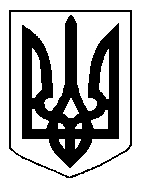 